COMUNE   DI   LONGI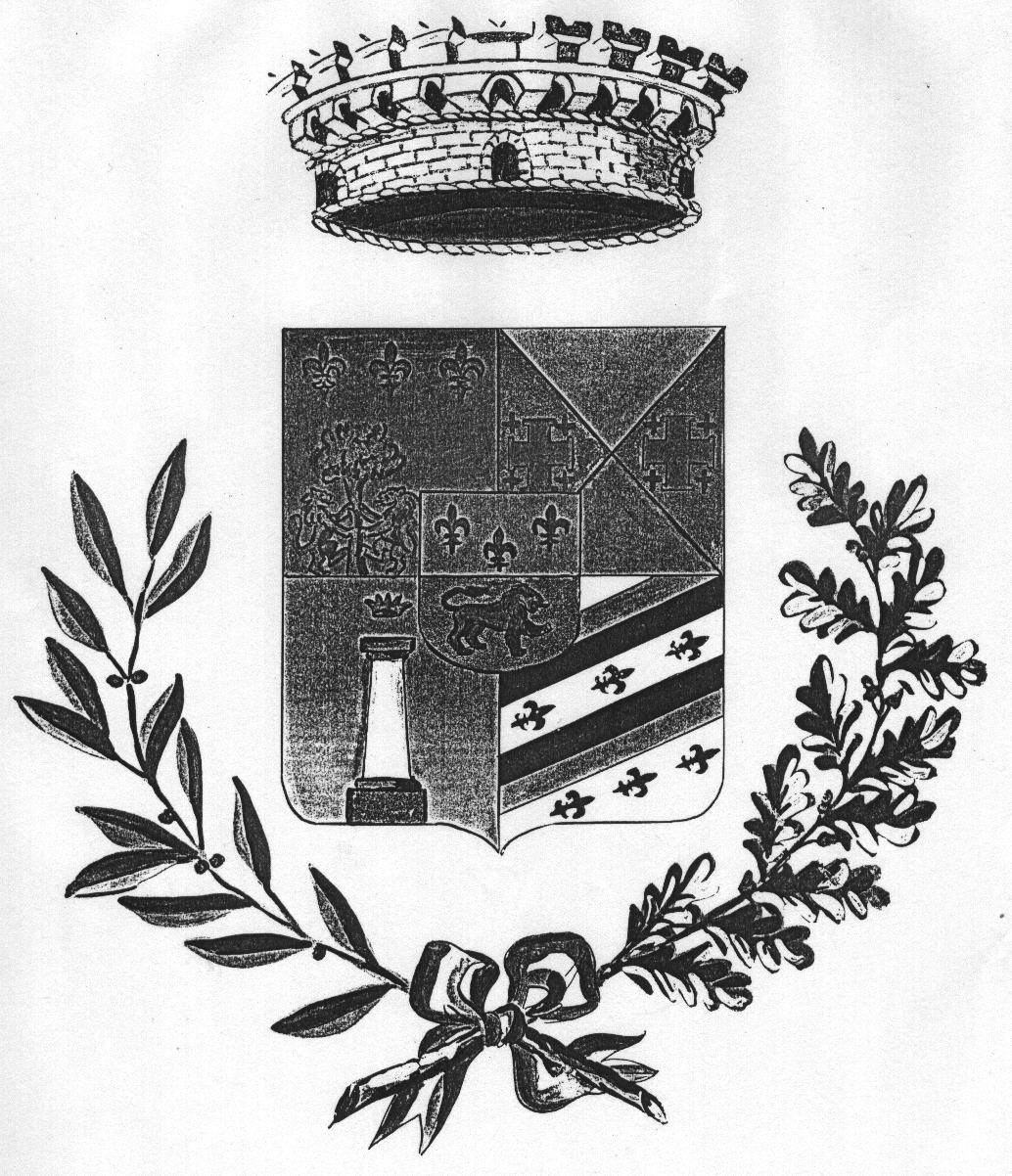 Città Metropolitana di MessinaALL. “B”  CAPITOLATO SPECIALE DESCRITTIVO PRESTAZIONALE
Il suddetto servizio è da considerarsi servizio pubblico essenziale, ai sensi dell’art. 1 della Legge
12.06.1990 n. 146 “Norme dell’esercizio del diritto di sciopero nei servizi pubblici essenziali” e
successive modifiche e integrazioni. Pertanto la Ditta si impegna ad assicurare in qualsiasi
circostanza la continuità e regolarità del servizio. Quindi in caso di sciopero o riunioni sindacali del
personale impiegato, la Ditta dovrà comunque garantire l'esecuzione del servizio.
Il prezzo a base d’asta viene determinato come sotto riportato:€ 81,45 IVA esclusa per ogni singolo giorno come autista con scuolabus comunale:€.145,45 Iva esclusa per ogni singolo giorno, con autista e mezzo proprio della ditta  per un valore complessivo presunto di € 5.017,60, compreso IVA ad esaurimento della somma salvo reintegra o conguaglio;L’ulteriore somma di €.482,20 impegnata per eventuali spese di piccola manutenzione/sanificazione e pulizia del mezzo/ ore di viaggio per fornitura carburante (carburante a carico del comune) nel comune vicinorio ecc. verranno liquidati dietro rendicontazione della ditta affidataria. Il corrispettivo offerto resterà invariato fino alla scadenza dell’affidamento. Il servizio dovrà essere effettuato giornalmente dal lunedì al venerdì in base al percorso e agli orari
indicati nella richiesta di preventivo per tutti i giorni di scuola previsti
dal calendario scolastico:Scuola dell’Infanzia:Utenti per i quali è stato richiesto il servizio: n. 09 alunniServizio organizzato solo per la corsa antimeridiana di entrata ore 9,00 previsto per tutti i giorni dal Lunedì al VenerdìScuola Primaria:Utenti per i quali è stato richiesto il servizio: n. 22 alunniclassi a tempo pieno III^ e V^ dal lunedì al venerdì entrata ore 8,20 uscita ore 16,20,classi a tempo normale I^e  IV^ dal lunedì al venerdì entrata ore 8,20 uscita ore 13,20;lunedì e mercoledì rientro pomeridiano:lunedì entrata ore 14,20 uscita ore 16,20mercoledì entrata ore 14,20 uscita ore 17,20. Scuola Secondaria di I grado:Utenti per i quali è stato richiesto il servizio: n. 14 alunniLunedì e mercoledì entrata ore 8,10 uscita ore 17,10Martedì giovedì e venerdì entrata ore 8,10 uscita ore 14,10;Prima dell'inizio del servizio il Comune comunicherà alla Ditta il dettaglio del percorso e l'elenco degli alunni che usufruiranno del servizio di trasporto. Si presumono 56 i giorni di svolgimento del servizio per il periodo presuntivo che la durata del servizio di trasporto con scuolabus comunale è prevista a decorrere dall’ultimazione della procedura di gara e fino al 9 giugno 2023 e, comunque fino alla concorrenza della somma disponibile pari all’offerta in fase di gara;I giorni di vacanza previsti dal calendario scolastico e quelli eventualmente disposti dall'Autorità
competente non saranno soggetti a pagamento, come pure non saranno soggetti a pagamento le
giornate in cui il servizio non viene svolto per eventi atmosferici (es. chiusura delle scuole per neve,
per alluvioni, terremoti o altre calamità).Per quanto riguarda le giornate di sciopero del personale scolastico o altro, si comunica che non
saranno soggetti a pagamento le giornate di mancato servizio se l'Ufficio scolastico abbia
comunicato alla ditta (per telefono, per email o pec) l'evento almeno 2 giorni prima il
verificarsi dello stesso.Il servizio dovrà essere svolto dalla Ditta con autista prorio su mezzo comunale.
Pertanto il servizio si intende esercitato a tutto rischio e pericolo della Ditta e senza
che l'esercizio del servizio stesso costituisca diritto a sussidi o compensi di sorta, oltre il
corrispettivo pattuito.Il servizio di andata e ritorno da e per le scuole interessate dovrà essere puntualmente e
regolarmente eseguito dalla Ditta secondo le indicazioni del calendario scolastico annuale
e nella rigida osservanza degli orari giornalieri di inizio e di conclusione dell'attività didattica che verranno comunicati dall'Ufficio “servizi scolastici”.La Ditta ha l'obbligo di provvedere unicamente al trasporto degli aventi diritto non è permesso
l'accesso agli automezzi a persone estranee al servizio, ad eccezione del personale di sorveglianza,
se previsto ed incaricato dal Comune. Il Comune comunicherà altresì il nominativo del personale eventualmente addetto alla sorveglianza, con il quale la ditta dovrà raccordarsi per la salita e ladiscesa degli alunni. E' vietato il trasporto di persone estranee non autorizzate dal Comune o di studenti non compresi nell'elenco fornito dall'Ufficio trasporti scolastici del Comune. E' altresì vietato effettuare fermate non concordate. La Ditta è tenuta a segnalare tempestivamente all'Ufficio servizi scolastici del Comune eventuali anomalie relative agli utenti e l'Ufficio potrà in qualunque momento effettuare controlli sull'utenza e sul servizio.La Ditta dovrà trasportare gli alunni sotto la propria responsabilità dal luogo di partenza a quello di
arrivo, curandosi di garantirne la salita e la discesa dal mezzo nel più scrupoloso rispetto delle
norme di sicurezza. E' tenuta inoltre a rispondere oltre che del ritardo nell'adempimento o
esecuzione del trasporto di qualsiasi sinistro che colpisca persone e cose, per i quali il Comune
declina sin da ora ogni responsabilità nel più lato senso. La Ditta dovrà caricare e scaricare gli alunni in prossimità del cancello sul lato stesso della scuola.La Ditta è tenuta ad osservare scrupolosamente le disposizioni circa i veicoli in servizio pubblico e
tutte le altre disposizioni in materia di circolazione sulle strade ed aree pubbliche (velocità,
sicurezza, stato di efficienza dei mezzi, condotta di marcia, ecc), nonché le prescrizioni generali e
particolari vigenti o che verranno successivamente emanate al riguardo.
La Ditta nello svolgimento del servizio intratterrà rapporti ufficiali solo con il Comune e, nei casi
previsti, con l'Autorità scolastica; La Ditta non potrà, per nessuna ragione, sospendere o interrompere il servizio di sua iniziativa,
salvo cause di forza maggiore dipendenti da fatti naturali (es. alluvioni, dissesti stradali, calamità
naturali ecc.) o da fatti umani di grande rilevanza (tumulti, sommosse, ecc.) che rendano
impossibile il regolare espletamento del servizio.Nel caso in cui per eventuali sopraggiunte avarie, incidenti, sinistri, collisioni o quant'altro, e l’automezzo comunale non potesse venire utilizzato, la Ditta è comunque tenuta ad assicurare la regolarità del servizio mediante la tempestiva sostituzione dello stesso con mezzo proprio. In tal casi, la Ditta è tenuta a dare immediata comunicazione al Comune ed alle scuole interessate, dell'avversità eventualmente occorsa qualunque importanza essa rivesta ed anche quando nessun danno si fosse verificato, senza l'abbandono del mezzo medesimo e dei minori trasportati.La Ditta dovrà, in caso di temporanea chiusura al traffico della rete viaria per interventi di
manutenzione o in ogni altro caso di forza maggiore, effettuare le necessarie deviazioni degli
itinerari per garantire il normale espletamento del servizio, dandone tempestiva comunicazione
all'Ufficio servizi scolastici.In generale, la Ditta è tenuta, comunque, a dare immediata comunicazione all'Ufficio servizi 
scolastici, interruzione o variazione diservizio che dovesse verificarsi per cause di forza maggiore. La Ditta dovrà possedere i requisiti riguardanti l'accesso alla professione di cui al DM 20 dicembre
1991 n. 448 ed essere in regola con le leggi e le disposizione in materia di autotrasporti e di numero
dei trasportati, specie per quanto riguarda la copertura assicurativa, e dovrà assumersi ogni
responsabilità civile e penale derivante dal servizio.In particolare la ditta dovrà osservare i disposti del DM 31 gennaio 1997 recante “Nuove
disposizioni in materia di trasporto scolastico” con la relativa circolare esplicativa n. 23
dell'11.03.1997.
Gli autisti incaricati dalla Ditta, per motivi di sicurezza e di inquinamento ambientale ed acustico,
dovranno mantenere spento il motore nelle vicinanze delle scuole in attesa dell'uscita dei bambini e
della loro salita sui veicoli. Il motore potrà pertanto essere acceso soltanto dopo la salita dei
bambini ed immediatamente prima di partire.Il percorso e gli orari  sono suscettibili di variazioni in base al numero degli studenti da trasportare, ai plessi da raggiungere, ad eventuali decisioni assunte dalle autorità scolastiche, anche in relazione alle
direttive ministeriali e alle emanande normative in materia. Pertanto, per sopravvenute esigenze funzionali o sulla base di criteri logistici di opportunità o di organizzazione generale del servizio, il Comune si riserva la facoltà di revocare o di variare insindacabilmente, in aumento o in diminuzione, il chilometraggio dei percorsi, le fermate, gli orari, e quant'altro inerenti il servizio. La Ditta si impegna a rispettare ed a effettuare tutte le variazioni disposte. In caso di sciopero o riunioni sindacali che interessassero il personale della scuola o in caso di
interruzione, a qualsiasi titolo, dell'attività scolastica, ancorchè quest'ultima sia già iniziata, il
Comune può richiedere, senza oneri a suo carico, variazioni degli orari e la Ditta dovrà
attivarsi tempestivamente per garantire il più sollecito trasporto degli alunni.La Ditta è quindi tenuta ad adeguarsi alle eventuali variazioni degli orari di entrata e di uscita delle
scolaresche che dovessero verificarsi durante l'anno scolastico nei singoli plessi a seguito di
scioperi, assemblee sindacali, riunioni del personale della scuola o altre simili circostanze
preventivamente comunicate dall'Ufficio  servizi scolastici. Il Comune potrà introdurre quelle varianti che a suo insindacabile giudizio ritenga opportune, senza che per questo la Ditta possa pretendere compensi all'infuori del pagamento a conguaglio delle prestazioni eseguite in più o in meno. Nessuna variazione o modifica al contratto può essere introdotta dalla Ditta, se non è disposta dalComune e previamente autorizzata dalla stesso.La Ditta dovrà gestire il servizio con personale sufficiente e qualificato allo scopo.
Il personale impiegato alla conduzione degli automezzi dovrà essere in possesso dei requisiti
tecnico professionali idonei ad effettuare il servizio. Esso dovrà essere munito di patente “DK” e della
Carta di Qualificazione del Conducente (CQC persone).Per il personale impiegato nel servizio dovranno essere pienamente applicate ed osservate tutte le vigenti disposizioni di legge contrattuali e regolamentari, i contratti collettivi di lavoro di categoria e gli accordi sindacali integrativi locali ed aziendali (se più favorevoli), ivi comprese le successive modificazioni, sia per quanto riguarda il trattamento giuridico che quello economico, anche nel caso che l'impresa non aderisca ad alcuna delle associazioni firmatarie del contratto collettivo di lavoro. Resta escluso ogni rapporto contrattuale con l’operatore (autista)la quale deve essere assunto nell’imminente.La Ditta è tenuta altresì alla scrupolosa osservanza della normativa vigente e futura in materia ditrattamento assistenziale, assicurativo, previdenziale, di sicurezza del lavoro, di prevenzione degli infortuni e di igiene sul lavoro.La Ditta deve provvedere alla sorveglianza sanitaria di cui all'art. 41 del Dlgs. 81/2008, con particolare riferimento all'alcol dipendenza ed assunzione di sostanze psicotrope e stupefacenti.La Ditta è l'unica responsabile, a norma delle vigenti disposizioni, delle condizioni di idoneità del proprio personale al servizio, il Committente è espressamente sollevato da ogni obbligo, onere e responsabilità verso il personale impiegato e verso gli utenti.Tutto il personale in servizio dovrà mantenere un contegno irreprensibile, riguardoso e corretto
verso l'utenza, nonché adeguato e confacente alle delicate necessità scolastiche ed educative. Esso
avrà l'obbligo di essere riconoscibile dagli utenti e da tutti gli interessati e munito di tessera di riconoscimento con fotografia, riportante le proprie generalità e quelle della Ditta. In caso di comportamento scorretto e irriguardoso del personale verso l'utenza o comunque lesivo dell'incolumità, della moralità e della personalità dei passeggeri e dei loro congiunti (ad es.:trascuratezza nel servizio, contegno o linguaggio inadeguato, scorretto o riprovevole, molestie,fumo, velocità eccessiva, guida pericolosa, uso del cellulare ecc.), segnalato ed accertato dal Comune, quest'ultimo potrà applicare nei confronti della Ditta le sanzioni pecuniarie e alla terza infrazioneaccertata verso lo stesso responsabile, potrà esserne anche richiesta la rimozione dal servizio. In ogni caso, la rimozione potrà assumere carattere immediato qualora l'infrazione accertata sia ritenuta grave a giudizio insindacabile del Comune. Le predette segnalazioni e richieste del Comune saranno impegnative per la Ditta la quale
dovrà obbligatoriamente attenervisi. E' compito del personale impiegato nel servizio segnalare casi di bambini che tengano ripetutamente comportamenti irrispettosi nei confronti dell'autista o degli altri alunni.

La Ditta dovrà assicurare il servizio in caso di avaria dello scuolabus comunale con proprio mezzo mediante l'impiego, a propria cura, spese ed oneri, di idonei mezzi di trasporto collettivo. Gli automezzi, collaudati per il servizio stesso e rispondenti alle norme
di cui al Decreto Ministeriale 18.04.1977 e successive modifiche ed integrazioni, dovranno essere
utilizzati nell'assoluto rispetto delle norme vigenti in materia di uso e destinazione degli stessi come
disposto dall'art. 82 del Dlgs. 30.04.1992 n. 285 (C.d.S.) e successive modificazioni ed integrazioni;
in particolare dovranno essere osservate eventuali prescrizioni o limitazioni derivanti dalla
concessione di linea o dall'autorizzazione al noleggio con conducente.
Gli automezzi da adibire al servizio devono avere una capienza idonea al numero degli utenti da
trasportare e dovranno essere muniti di posto a sedere anche per l'eventuale l'accompagnatore
incaricato della sorveglianza. Gli stessi automezzi dovranno essere dotati dei sistemi di sicurezza previsti dalla vigente normativa in materia ed in particolare dal DM 31 gennaio 1997 e successive modificazioni ed integrazioni,recante “Nuove disposizioni in materia di trasporto scolastico”
Gli automezzi dovranno, in particolare, trasportare un numero massimo di persone pari ai posti a
sedere, rispettando sempre le capacità di trasporto indicate nelle rispettive carte di circolazione.
Tutti gli automezzi utilizzati devono essere immatricolati, omologati e revisionali dal Ministero
delle Infrastrutture e dei Trasporti, nei modi e tempi stabiliti dalla normativa in vigore e mantenuti
in condizioni di perfetta efficienza secondo le indicazioni del costruttore. Essi pertanto dovranno
essere rispondenti a tutte le vigenti disposizioni normative in materia per quanto riguarda tipologia,
autorizzazioni e caratteristiche.Il Comune si riserva di effettuare in ogni momento gli opportuni controlli per accertare la corretta
esecuzione del Servizio. Oltre a quanto già specificato precedentemente, si puntualizza che saranno a carico della Ditta seguenti oneri ed obblighi:provvedere a propria cura, spese, oneri, obblighi e sotto la sua completa responsabilità civile e penale al servizio in oggetto;garantire che il servizio sia conforme alla normativa antinfortunistica e di sicurezza;
provvedere all'osservanza di tutte le disposizioni normative riguardanti i trasporti di persone e la circolazione stradale;assicurare nei riguardi dei propri dipendenti le leggi, i regolamenti e le disposizioni previste dai
contratti collettivi nazionali di settore e dagli accordi sindacali integrativi, nonché rispettare le
norme di sicurezza nei luoghi di lavoro e di tutti gli adempimenti di legge previsti nei confronti dei lavoratori o soci.dare piena attuazione, nei riguardi del personale utilizzato agli obblighi retributivi e contributivi,alle assicurazioni obbligatorie e ad ogni altra disposizione contrattuale o normativa prevista.rispondere dei danni a persone e cose che possano derivare a causa del servizio prestato dal
proprio personale, anche per atti che esulano dal servizio appaltato;
eseguire le disposizioni del Comune per eventuali modifiche che si rendesse necessario od
opportuno apportare al servizio, adeguandolo di conseguenza;rispondere dei danni a terzi o al Comune causati dal personale o dai mezzi impiegati dalla Ditta
durante lo svolgimento del servizio o in conseguenza di esso.la Ditta è l'esclusiva responsabile del rispetto di tutte le disposizioni relative alla tutela
infortunistica e sociale delle maestranze addette al servizio in oggetto.
la Ditta è sempre direttamente responsabile di tutti i danni a persone o cose comunque verificatisi nell'esecuzione del servizio, derivanti da cause di qualunque natura ad essa imputabili o che risultino arrecati dal proprio personale, restando a proprio completo ed esclusivo carico qualsiasi risarcimento, senza diritto di rivalsa o di alcun compenso da parte del Comune.Il Comune si impegna:comunicare alla Ditta, l’elenco degli utenti;ad  avvisare tempestivamente la ditta, direttamente o a mezzo delle autorità scolastiche, di eventuali sospensioni del servizio per qualsiasi motivo (es: vacanze, festività, scioperi, votazioni o altro), almeno tre giorni prima del verificarsi dell’evento fornire tempestivamente in corso d'anno le variazioni ai nominativi conseguenti a nuovi iscritti o rinunce.E' a carico della ditta ogni e qualsiasi responsabilità civile e penale verso terzi per danni arrecati a persone e cose nello svolgimento del servizio o in conseguenza del medesimo. Pertanto il Comune
resterà esonerato da qualsivoglia responsabilità e la Ditta lo terrà indenne da qualsiasi pretesa,
azione o molestia anche nel caso di danni causati dagli utenti del servizio o, in genere, da terzi.
La Ditta si obbliga altresì a sollevare il Comune da qualsiasi pretesa, azione o molestia che possa
derivare da terzi per mancato adempimento degli obblighi contrattuali, per trascuratezza
dell'adempimento o per colpa nell'assolvimento dei medesimi.Per ogni veicolo adibito al servizio la Ditta dovrà essere in possesso di polizza assicurativa per la
responsabilità civile verso i terzi e danni ai trasportati.La Ditta in caso di sostituzione con mezzo proprio ha l'obbligo di provvedere all'assicurazione degli alunni trasportati per i danni che a questi possano derivare nell'esecuzione del servizio. Tale assicurazione dovrà comprendere anche la copertura per infortunio in salita e discesa degli utenti. I relativi massimali dovranno essere nei termini di Legge. Prima della stipula del contratto relativo al servizio o in caso di consegna anticipata del servizio rispetto alla stipula del contratto, la Ditta dovrà produrre al Comune copia di tutte le polizza assicurative con l'indicazione della Compagnia Assicuratrice e dei massimali.La mancata presentazione delle polizze entro i citati termini costituisce grave inadempimento
contrattuale e, quindi con facoltà del Comune di risolvere il rapporto, con risarcimento del danno.
La Ditta garantisce il Comune da eventuali pretese di terzi riferite agli obblighi da essa assunti, ai
servizi affidati, ivi compresi i danni a cose e persone, interessi e diritti, sollevando in tal senso il
Comune e i funzionari preposti da ogni responsabilità civile e penale.Aggiudicazione: l’appalto del servizio sarà aggiudicato con il criterio dell’offerta economicamente più vantaggiosa individuata sulla base del minor prezzo giornaliero: € 81,45 IVA esclusa per ogni singolo giorno come autista con scuolabus comunale:€.145,45 Iva esclusa per ogni singolo giorno, con autista e mezzo proprio della ditta  per un valore complessivo presunto di € 5.017,60, compreso IVA fino alla fine dell’anno scolastico 2022/2023;Si procederà all’aggiudicazione anche in presenza di una sola offerta purchè congrua e conveniente per l’Amministrazione.Le fatture, con cadenza mensile, dovranno pervenire al Comune di Longi esclusivamente in
formato elettronico, ai sensi dell'art. 25 del Decreto Legge 66/2014, utilizzando il codice univoco 55WW4S Ufficio TECNICO  ed essere intestato a: Comune di Longi  - Area Tecnica “ Ufficio Assistenza Scolastica Via Roma n. 2 – 98070 Longi (ME) - P.IVA e C.F. 84004070839, che provvederà al controllo di regolare esecuzione ai fini della liquidazione e del pagamento della spesa.
In ottemperanza all’art. 191 comma 1 del D.Lgs n. 267/2000, sulla fattura dovranno essere
obbligatoriamente riportati i dati di copertura finanziaria che verranno comunicati dopo la stipula
del contratto. L’importo da corrispondere dovrà essere quantificato sui giorni di servizio effettuato. Ulteriori ore giornaliere effettuate dal personale della ditta per fornitura carburante presso paesi vicinori (carburante a carico del comune) piccola manutenzione (controllo olio/gomme/pulizia filtro ecc) pulizia e sanificazione del mezzo, dovranno essere rendicontate con documento contibale a questo ufficio “assistenza scolastica” che provvederà alla relativa liquidazione. Il pagamento verrà disposto, a mezzo mandato emesso dalla Ragioneria Comunale, entro 30 (trenta)
giorni decorrenti dalla data in cui risultano compiuti, con esito positivo, la verifica di conformità
della prestazione e la verifica di regolarità della fattura, ovvero, dalla data di ottenimento del
Documento di Regolarità Contributiva (DURC). In ogni caso, l’esigibilità del pagamento è
subordinata alla sussistenza di tutte le condizioni previste dalla legge, quale, a titolo
esemplificativo, il conseguimento del nulla osta in materia di regolarità fiscale.
Al fine di una corretta gestione, in materia di I.V.A,. dello “split payment”, la Ditta aggiudicataria è tenuta ad aggiungere sulla fattura la seguente dicitura:“Scissione dei pagamenti - art. 17-ter, D.P.R. 633/72”.Dovranno essere altresì compilati i campi che, seppur non obbligatori, sono ritenuti necessari per lacorretta contabilizzazione del documento nonché obbligatori ai fini della tracciabilità dei flussifinanziari:CIG (codice identificativo di gara)             IBAN La ditta deve iniziare il servizio entro la data stabilita e si impegna a comunicare al Comune ogni
sospensione o interruzione del servizio che dovesse verificarsi per cause di forza maggiore.
Il Comune, previa formale contestazione scritta, applicherà le penali da € 100,00 a € 500,00 nei
seguenti casi:per utilizzo di mezzi non corrispondenti a quelli indicati, non preventivamente autorizzati;
per ritardo nell’arrivo degli alunni presso le rispettive sedi scolastiche o di prelievo degli
stessi dalle medesime sedi, superiore a 10 (dieci) minuti, salvo casi di forza maggiore di volta
in volta analizzati (dopo la contestazione del terzo ritardo);per parziale o difforme percorrenza del tragitto prescritto, non preventivamente autorizzata;
per mancata effettuazione del servizio, anche della sola tratta di andata e/o ritorno, non
preventivamente autorizzata per altre irregolarità nella esecuzione del servizio.Verranno inoltre addebitate ulteriori spese che il Comune dovesse sostenere per supplire al mancato
rispetto degli obblighi contrattuali.L'applicazione delle penali sarà preceduta da contestazione scritta dell'inadempienza a mezzo di
raccomandata con ricevuta di ritorno, alla quale la Ditta avrà la facoltà di controdedurre per iscritto
entro e non oltre dieci giorni dalla notifica della contestazione.
Qualora non pervenisse riscontro entro i termini di cui sopra o le controdeduzioni non siano ritenute
congrue, il Comune, a suo insindacabile giudizio, previa comunicazione alla Ditta, provvederà ad
applicare la penale.Per ottenere il pagamento delle penali, il Comune può rivalersi, mediante trattenuta, sui crediti della
Ditta.
Nel caso in cui il Comune valuti positivamente le controdeduzioni, ne dà comunicazione alla ditta
entro il termine di trenta giorni.Nel caso in cui gli inadempimenti e i ritardi per cause imputabili alla ditta eccedano il numero di
quattro per ogni anno scolastico, il Comune si riserva la facoltà di chiedere la risoluzione del
contratto in ogni momento e senza alcun preavviso, sospendendo inoltre i pagamenti e procedendo
alla richiesta di danni alla Ditta medesima.Affidamento servizio di trasporto con scuolabus comunale per gli alunni della Scuola dell’Infanzia, Primaria e Secondaria di primo grado residenti nelle frazioni e zone periferiche del comune di Longi A.S. 2022/2023.LA RESPONSABILE DEL SERVIZIOIL RESPONSABILE DELL’AREAASSISTENZA SCOLASTICATECNICA(Pidalà Irene)__________________________(Geom. Antonino Fabio)_______________________